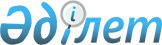 О внесении изменений в приказ Министра культуры и спорта Республики Казахстан от 19 февраля 2016 года № 51 "Об утверждении Правил предоставления сведений о своей деятельности неправительственными организациями и формирования Базы данных о них"Приказ Министра информации и общественного развития Республики Казахстан от 21 сентября 2022 года № 402. Зарегистрирован в Министерстве юстиции Республики Казахстан 22 сентября 2022 года № 29765
      Примечание ИЗПИ!Порядок введения в действие см. п.4
      ПРИКАЗЫВАЮ:
      1. Внести в приказ Министра культуры и спорта Республики Казахстан от 19 февраля 2016 года № 51 "Об утверждении Правил предоставления сведений о своей деятельности неправительственными организациями и формирования Базы данных о них" (зарегистрирован в Реестре государственной регистрации нормативных правовых актов за № 13355), следующие изменения:
      преамбулу изложить в следующей редакции:
      "В соответствии с пунктом 5 статьи 41 Закона Республики Казахстан "О некоммерческих организациях", подпунктом 17) статьи 4-1 Закона Республики Казахстан "О государственном социальном заказе, государственном заказе на реализацию стратегического партнерства, грантах и премиях для неправительственных организаций в Республике Казахстан" и подпунктом 2) пункта 3 статьи 16 Закона Республики Казахстан "О государственной статистике", ПРИКАЗЫВАЮ:";
      Правила предоставления сведений о своей деятельности неправительственными организациями и формирования Базы данных о них, утвержденные указанным приказом, изложить в редакции согласно приложению к настоящему приказу.
      2. Комитету по делам гражданского общества Министерства информации и общественного развития Республики Казахстан в установленном законодательством Республики Казахстан порядке обеспечить:
      1) государственную регистрацию настоящего приказа в Министерстве юстиции Республики Казахстан;
      2) размещение настоящего приказа на официальном интернет-ресурсе Министерства информации и общественного развития Республики Казахстан;
      3) в течение десяти рабочих дней после государственной регистрации настоящего приказа в Министерстве юстиции Республики Казахстан представление в Юридический департамент Министерства информации и общественного развития Республики Казахстан сведений об исполнении мероприятий, предусмотренных подпунктами 1) и 2) настоящего пункта.
      3. Контроль за исполнением настоящего приказа возложить на курирующего вице-министра информации и общественного развития Республики Казахстан.
      4. Настоящий приказ вводится в действие по истечении десяти календарных дней после дня его первого официального опубликования, за исключением подпункта 2) пункта 2 Правил предоставления сведений о своей деятельности неправительственными организациями и формирования Базы данных о них, который вводится в действие с 1 января 2023 года.
      "СОГЛАСОВАН"Комитет по правовой статистике испециальным учетамГенеральной прокуратурыРеспублики Казахстан
      "СОГЛАСОВАН"Министерство финансовРеспублики Казахстан
      "СОГЛАСОВАН"Агентство Республики Казахстанпо финансовому мониторингу
      "СОГЛАСОВАН"Бюро национальной статистикиАгентства по стратегическомупланированию и реформамРеспублики Казахстан
      "СОГЛАСОВАН"Комитет национальной безопасностиРеспублики Казахстан
      "СОГЛАСОВАН"Министерство национальнойэкономики Республики Казахстан Правила
предоставления сведений о своей деятельности неправительственными
организациями и формирования Базы данных о них Глава 1. Общие положения
      1. Настоящие Правила предоставления сведений о своей деятельности неправительственными организациями и формирования Базы данных о них (далее – Правила) разработаны в соответствии с пунктом 5 статьи 41 Закона Республики Казахстан "О некоммерческих организациях", подпунктом 17) статьи 4-1 Закона Республики Казахстан "О государственном социальном заказе, государственном заказе на реализацию стратегического партнерства, грантах и премиях для неправительственных организаций в Республике Казахстан" и подпунктом 2) пункта 3 статьи 16 Закона Республики Казахстан "О государственной статистике" определяют порядок предоставления сведений о своей деятельности неправительственными организациями и формирования Базы данных неправительственных организаций.
      2. В настоящих Правилах используются следующие основные понятия:
      1) неправительственная организация – некоммерческая организация (за исключением политических партий, профессиональных союзов и религиозных объединений), созданная гражданами и (или) негосударственными юридическими лицами на добровольной основе для достижения ими общих целей в соответствии с законодательством Республики Казахстан;
      2) База данных неправительственных организаций (далее – База данных) – информационная база данных, формируемая в целях обеспечения прозрачности деятельности неправительственных организаций и информирования общественности о них, а также для использования в рамках размещения государственного социального заказа, стратегического партнерства, предоставления грантов и присуждения премий. Глава 2. Порядок предоставления сведений о своей деятельности неправительственными организациями
      3. Сведения о своей деятельности предоставляются неправительственными организациями в уполномоченный орган в сфере взаимодействия с неправительственными организациями (далее – уполномоченный орган) по форме, согласно приложению 1 к настоящим Правилам, на казахском и русском языках ежегодно до 31 марта года, следующего за отчетным периодом через веб-портал (infonpo.gov.kz) в электронном виде.
      Неправительственные организации предоставляют сведения о своей деятельности с указанием информации за отчетный период.
      Под отчетным периодом понимается календарный год, предшествующий году предоставления сведений в Базу данных.
      Таблицы в приложении 1 к настоящим Правилам заполняются согласно пояснению по заполнению формы, предназначенной для сбора административных данных, указанных в приложении 2 к настоящим Правилам.
      Сведения представленные после 31 марта года, следующего за отчетным периодом являются несвоевременными.
      4. Сведения о неправительственных организациях предоставляемые в уполномоченный орган заверяются электронной цифровой подписью, выданной на юридическое лицо.
      5. В случае изменения сведений о неправительственных организациях, предусмотренных разделом I, II и VII таблицы 1 приложения 1 к настоящим Правилам, неправительственная организация предоставляет измененные сведения в уполномоченный орган на казахском и русском языках через веб-портал "База данных неправительственных организаций" в электронном виде в течение двадцати рабочих дней со дня их изменения.
      6. Сведения о своей деятельности в Базу данных неправительственных организаций не предоставляют неправительственные организации, приостановившие представление налоговой отчетности в соответствии со статьей 213 Кодекса Республики Казахстан "О налогах и других обязательных платежах в бюджет (Налоговый кодекс)" до начала отчетного периода и не возобновившие деятельность в течение отчетного периода, а также зарегистрированные неправительственные организации после отчетного периода. Глава 3. Порядок формирования Базы данных о неправительственных организациях
      7. Формирование уполномоченным органом Базы данных неправительственных организаций осуществляется на основе сведений, предоставляемых неправительственными организациями.
      8. При получении сведений о своей деятельности неправительственных организаций уполномоченный орган рассматривает их на предмет своевременности, полноты и достоверности.
      Сведения о деятельности неправительственных организаций считаются своевременными, если они были предоставлены в срок, указанный в пункте 3 настоящих Правил.
      Полнота предоставленных сведений означает заполнение всех таблиц, указанных в приложении 1 к настоящим Правилам.
      Сведения о деятельности неправительственных организаций считаются достоверными, если они соответствуют действительности на дату отправки сведений уполномоченному органу. Грамматические ошибки не являются основаниями для признания сведений о неправительственной организации недостоверными.
      9. Уполномоченный орган с момента поступления сведений о неправительственных организациях в Базу данных рассматривает их в течение 10 (десяти) рабочих дней.
      С момента выявления несоответствия представленных сведений о своей деятельности неправительственными организациями, уполномоченный орган незамедлительно направляет их на доработку. Неправительственные организации с момента получения своих сведений, направленные на доработку уполномоченным органом, в течение 3 (трех) рабочих дней дорабатывают и повторно направляют в Базу данных НПО.
      10. Исключение неправительственных организаций из Базы данных осуществляется уполномоченным органом не позднее 10 (десяти) рабочих дней со дня получения или обнаружения информации об исключении неправительственной организации из Национального реестра бизнес-идентификационных номеров.
      11. Для осуществления проверки сведений о неправительственных организациях, предоставленных в Базу данных, местные исполнительные органы области, города республиканского значения и столицы предоставляют ежегодно до 10 апреля в уполномоченный орган обобщенные сведения о неправительственных организациях (дата регистрации/перерегистрации, местонахождение, учредители, руководители и их контактные данные, дата предоставления налоговой отчетности за последний отчетный период) соответствующей административно-территориальной единицы, полученные от территориальных органов юстиции и органов государственных доходов. Сведения о деятельности неправительственных организаций отчетный период за 20___ год
      Представляется: В уполномоченный орган в сфере взаимодействия с неправительственными организациями
      Форма административных данных размещена на интернет – ресурсе: Размещается на веб-портале (infonpo.gov.kz).
      Наименование формы административных данных: Сведения о деятельности неправительственных организаций.
      Индекс формы административных данных (краткое буквенно-цифровое выражение наименования формы): СДНПО-1
      Периодичность: Ежегодно.
      Отчетный период: Календарный год.
      Круг лиц, представляющих информацию: Неправительственные организации.
      Срок представления формы административных данных: В срок до 31 марта года, следующего за отчетным периодом.
      Таблица 1 Сведения о деятельности неправительственных организаций*
      Примечание:
      *в случае отсутствия данных отметить "нет" или поставить прочерк.
      Расшифровка аббревиатур:
      БИН – бизнес-идентификационный номер
      НПО – неправительственная организация
      ОЮЛ – объединение юридических лиц
      Таблица 2 Филиал (-ы) и (или) представительство (-а) неправительственной организации*
      Примечание:
      *в случае отсутствия данных отметить "нет" или поставить прочерк.
      Расшифровка аббревиатур:
      БИН – бизнес-идентификационный номер
      ФИО – фамилия, имя, отчество
      Таблица 3 Проекты неправительственных организаций, филиалов и представительств (обособленные подразделения) иностранных и международных некоммерческих организаций, реализованные за отчетный период*
      Примечание:
      *в случае отсутствия данных отметить "нет" или поставить прочерк.
      Расшифровка аббревиатур:
      БИН – бизнес-идентификационный номер
      Таблица 4 Проекты филиалов и (или) представительств (обособленные подразделения) неправительственных организаций, реализованные за отчетный период*
      Примечание:
      *в случае отсутствия данных отметить "нет" или поставить прочерк.
      Расшифровка аббревиатур:
      БИН – бизнес-идентификационный номер
      Таблица 5  Сведения об учредителях * (участниках) неправительственных организаций **
      Примечание:
      *общественные объединения указывают данные не менее 10 граждан-инициаторов и/или общественных объединений, участвовавших в его создании
      Расшифровка аббревиатур:
      ФИО – фамилия, имя, отчество
      БИН – бизнес-идентификационный номер
      ИИН – индивидуальный идентификационный номер
      Таблица 6 Организации/органы, государства от которых были получены или переданы благотворительная или спонсорская помощь
      Полноту и достоверность предоставленных сведений подтверждаю:
      Руководитель ___________________________________________________             фамилия, имя, отчество (при его наличии), подпись
      Исполнитель ____________________________________________________       фамилия, имя, отчество (при его наличии), подпись
      Примечание:
      *в случае отсутствия данных отметить "нет" или поставить прочерк.
      Расшифровка аббревиатур:
      НПО – неправительственная организация
      БИН – бизнес-идентификационный номер Пояснение
по заполнению формы административных данных
"Сведения о деятельности неправительственных организаций" (СДНПО-1, ежегодно)
      Термины и определения, используемые в форме административных данных
      Методологические пояснения
      1. Форма заполняется руководителем неправительственной организации (в период его отсутствия – лицом, его замещающим) и предоставляется в уполномоченный орган в сфере взаимодействия с неправительственными организациями ежегодно до 31 марта года, следующего за отчетным периодом.
      2. В таблице 1 формы "Сведения о деятельности неправительственных организаций" в разделе "Общие данные о неправительственной организации" указываются следующие сведения: 
      1) в пункте 1 указывается бизнес-идентификационный номер организации;
      2) в пункте 2 указывается "Отчетный период, за который предоставляются сведения и год", за который предоставляются сведения;
      3) в пункте 3 указывается "Организационно-правовая форма неправительственных организаций";
      4) в пункте 4 указывается полное наименование неправительственной организации в соответствии с учредительными документами;
      5) в пункте 5 указывается "Фамилия, имя, отчество первого руководителя";
      6) в пункте 6 указывается "Юридический адрес НПО (населенный пункт, адрес)";
      7) в пункте 7 указывается "Дата государственной регистрации юридического лица";
      8) в пункте 8 указывается "Дата государственной перерегистрации юридического лица".
      4. В разделе II "Контактные данные неправительственной организации" указываются следующие сведения: 
      1) в пункте 9 указывается "Электронная почта";
      2) в пункте 10 указывается "Номер телефона";
      5. В разделе III "Сведения о работниках и волонтерах" указываются следующие сведения:
      1) в пункте 11 указывается "Общее количество штатных работников";
      в том числе:
      2) в пункте 12 указывается "Количество работников граждан Республики Казахстан";
      3) в пункте 13 указывается "Количество иностранных работников";
      4) а пункте 14 указывается "Количество волонтеров".
      6. В разделе IV "Сфера деятельности" указываются следующие сведения:
      1) в пункте 15 указывается "Сфера деятельности неправительственной организации (укажите Х в нужной ячейке)" отмечается сфера деятельности неправительственной организации из указанного списка;
      7. В разделе V "Доходы НПО за отчетный период (сумма, тенге)" указываются следующие сведения:
      1) в пункте 16 указывается "Вознаграждение по депозитам";
      2) в пункте 17 указываются "Гранты";
      3) в пункте 18 указывается "Членские взносы";
      4) в пункте 19 указывается "Благотворительная помощь";
      5) в пункте 20 указывается "Спонсорская помощь";
      6) в пункте 21 указывается "Доход, полученный по договору на осуществление государственного социального заказа, в том числе в рамках стратегическому партнерству";
      7) в пункте 22 указывается "Иные доходы, не запрещҰнные законодательными актами Республики Казахстан";
      8) в пункте 23 указывается итоговая сумма "Всего доходов";
      8. В разделе VI "Расходы НПО за отчетный период (сумма, тенге)" указываются следующие сведения:
      1) в пункте 24 указывается "Содержание некоммерческой организации";
      2) в пункте 25 указывается "Организация и проведение мероприятий";
      3) в пункте 26 указывается "Вознаграждение";
      4) в пункте 27 указывается "Благотворительная помощь";
      5) в пункте 28 указывается "Спонсорская помощь";
      6) в пункте 29 указывается итоговая сумма "Других расходов".
      7) в пункте 30 указывается итоговая сумма "Всего расходов".
      9. В разделе VII "Бюджет (сумма, тенге) (заполняется филиалами или представительствами международных и иностранных организаций)" указываются следующие сведения:
      1) в пункте 31 указывается "Бюджет финансирования проектов/программ в Республике Казахстан (в случае, если филиал или представительство финансирует проекты/программы на территории Республики Казахстан)";
      10. В таблице 2 формы "Филиал (-ы) и (или) представительство (-а) неправительственной организации" заполняются следующие сведения:
      1) в графе 1 указывается порядковый номер;
      2) в графе 2 указывается "Наименование";
      3) в графе 3 указывается "БИН";
      4) в графе 4 указывается "Место нахождения";
      5) в графе 5 указывается "ФИО (при его наличии) руководителя";
      6) в графе 6 указывается "Дата регистрации";
      11. В таблице 3 формы "Проекты неправительственных организаций, филиалов и представительств (обособленные подразделения) иностранных и международных некоммерческих организаций, реализованные за отчетный период и реализуемые в текущем году" указываются следующие сведения:
      1) в графе 1 указывается порядковый номер;
      2) в графе 2 указывается "Наименование проекта/программы";
      3) в графе 3 указывается "БИН донорской организации, заказчика, проекта/программы или аналог номера налоговой регистрации (для иностранного юридического лица)";
      4) в графе 4 Наименование донорской организации, заказчика;
      5) в графе 5 указывается "Источник финансирования (государственный, иностранный, коммерческий, иностранный некоммерческий, казахстанский коммерческий, казахстанский некоммерческий, самофинансирование)";
      6) в графе 6 указывается "Сфера проекта (выберите из пункта 15 таблицы 1)"; 
      7) в графе 7 указывается "Цели проекта/программы";
      8) в графе 8 "Регион реализованного проекта (области, города республиканского значения, столицы)";
      9) в графе 9 "Общий финансирование проекта (в тенге)";
      10) в графе 10 указывается "Полученное финансирование проекта в отчетный период (в тенге)";
      11) в графе 11 "Краткая информация о результате выполнения проекта".
      12. В таблице 4 формы "Проекты филиалов и (или) представительств (обособленные подразделения) неправительственных организаций, реализованные за отчетный период и реализуемые в текущем году" указываются следующие сведения:
      1) в графе 1 указывается порядковый номер;
      2) в графе 2 указывается "Наименование филиала и (или) (представительства)";
      3) в графе 3 указывается "Наименование проекта/программы";
      4) в графе 4 "БИН донорской организации, заказчика, проекта/программы или аналог номера налоговой регистрации (для иностранного юридического лица)";
      5) в графе 5 Наименование донорской организации, заказчика;
      6) в графе 6 указывается "Источник финансирования (государственный, иностранный, коммерческий, иностранный некоммерческий, казахстанский коммерческий, казахстанский некоммерческий, самофинансирование)";
      7) в графе 7 указывается "Сфера проекта (выбрать из раздела "направления деятельности пункт 15 таблицы 1)"; 
      8) в графе 8 указывается "Регион реализованного проекта (области, города республиканского значения, столицы)";
      9) в графе 9 указывается "Общий финансирование проекта (в тенге)"; 
      10) в графе 10 указывается "Полученное финансирование проекта в отчетный период (в тенге)"; 
      11) в графе 11 указывается "Краткая информация о результате выполнения проекта". 
      13. В таблице 5 формы "Сведения об учредителях (участниках) неправительственных организаций" указываются следующие сведения:
      1) в графе 1 указывается порядковый номер;
      2) в графе 2 указывается "Наименование организации или ФИО (при его наличии)";
      3) в графе 3 указывается БИН / ИИН аналог номера налоговой регистрации (для иностранного юридического лица);
      14. В таблице 6 формы "Организации/органы, государства от которых были получены или переданы благотворительная или спонсорская помощь указываются следующие сведения:
      1) в графе 1 указывается порядковый номер;
      2) в графе 2 указывается "Наименование"; 
      3) в графе 3 указывается "Наименование организации (БИН (или аналог для иностранных организаций, органа)), получившие помощь"; 
      4) в графе 4 указывается "Полученная сумма";
      5) в графе 5 указывается "Цель использования средств";
      6) в графе 6 "Наименование организации (БИН (или аналог для иностранных организаций, органа)), передавшая помощь"
      7) в графе 7 указывается "Переданная сумма";
      8) в графе 8 указывается "Цель использования средств".
					© 2012. РГП на ПХВ «Институт законодательства и правовой информации Республики Казахстан» Министерства юстиции Республики Казахстан
				
      министр информации иобщественного развитияРеспублики Казахстан 

Д. Қыдырәлі
Приложение к приказу
министр информации и
общественного развития
Республики Казахстан
от 21 сентября 2022 года № 402Приложение
к приказу Министра
культуры и спорта
Республики Казахстан
от 19 февраля 2016 года № 51Приложение 1
к Правилам предоставления
сведений о своей деятельности
неправительственными
организациями и формирования
Базы данных о них
Раздел I. Общие данные о неправительственной организации*
Раздел I. Общие данные о неправительственной организации*
Раздел I. Общие данные о неправительственной организации*
Раздел I. Общие данные о неправительственной организации*
Раздел I. Общие данные о неправительственной организации*
1
БИН:
(12 цифр)
(12 цифр)
2
Отчетный период, за который предоставляются сведения:
год
3
Организационно-правовая форма НПО (укажите Х в нужной ячейке)
Организационно-правовая форма НПО (укажите Х в нужной ячейке)
Организационно-правовая форма НПО (укажите Х в нужной ячейке)
Организационно-правовая форма НПО (укажите Х в нужной ячейке)
3
частное учреждение:
волонтерская организация
благотворительная организация
иное
частный фонд:
волонтерская организация
благотворительная организация
иное
3
общественное объединение:
волонтерская организация
благотворительная организация
иное
корпоративный фонд:
волонтерская организация
благотворительная организация
иное
3
некоммерческое акционерное общество (за исключением некоммерческих акционерных обществ, предусмотренных в части второй пункта 5 статьи 41 Закона "О некоммерческих организациях")
общественный фонд:
волонтерская организация
благотворительная организация
иное
3
филиалы и представительства (обособленные подразделения) иностранных и международных некоммерческих организаций
ОЮЛ в форме ассоциации (союза)
4
Наименование НПО:
5
Фамилия, имя, отчество (при его наличии) первого руководителя:
6
Юридический адрес НПО (населенный пункт, адрес)
7
Дата государственной регистрации юридического лица:
8
Дата государственной перерегистрации юридического лица:
Раздел II. Контактные данные неправительственной организации
Раздел II. Контактные данные неправительственной организации
Раздел II. Контактные данные неправительственной организации
Раздел II. Контактные данные неправительственной организации
Раздел II. Контактные данные неправительственной организации
9
Электронная почта
10
Номер телефона (код региона)
Раздел III. Сведения о работниках и волонтерах
Раздел III. Сведения о работниках и волонтерах
Раздел III. Сведения о работниках и волонтерах
Раздел III. Сведения о работниках и волонтерах
Раздел III. Сведения о работниках и волонтерах
11
Общее количество штатных работников
12
Количество работников граждан Республики Казахстан
13
Количество иностранных работников
14
Количество волонтеров
в возрасте от 18 лет до 29 лет
в возрасте от 30 лет до 62 лет
в возрасте от 63 лет и старше 
Направление:
волонтерство в медицине
экологическое волонтерство
социальное волонтерство
медиа волонтерство
ликвидация последствий чрезвычайных ситуаций
поиск людей
иное
Раздел IV. Сфера деятельности
Раздел IV. Сфера деятельности
Раздел IV. Сфера деятельности
Раздел IV. Сфера деятельности
Раздел IV. Сфера деятельности
15
Сфера деятельности неправительственной организации (укажите Х в нужной ячейке):
Сфера деятельности неправительственной организации (укажите Х в нужной ячейке):
Сфера деятельности неправительственной организации (укажите Х в нужной ячейке):
Сфера деятельности неправительственной организации (укажите Х в нужной ячейке):
образование и наука
информация
физическая культура и спорт
охрана здоровья граждан, пропаганда здорового образа жизни
охрана окружающей среды
поддержка молодежной политики и детских инициатив
содействие решению семейно-демографических и гендерных вопросов
поддержка социально уязвимых слоев населения
помощь детям-сиротам, детям из неполных и многодетных семей
содействие обеспечению трудовой занятости населения
защита прав, законных интересов граждан и организаций
развитие культуры и искусства
охрана историко-культурного наследия
укрепление общественного согласия и общенационального единства
содействие службам пробации при оказании социально-правовой помощи лицам, состоящим на их учете
проведение общественного мониторинга качества оказания государственных услуг
содействие развитию гражданского общества, в том числе повышению эффективности деятельности неправительственных организаций
развитие и поддержка волонтерских инициатив 
оказание помощи лицу (семье), находящемуся в трудной жизненной ситуации
формирование ответственного обращения с животными, в том числе поддержки приютов для животных
иные социально значимые направления, не противоречащие законодательству Республики Казахстан (указать)____________________________________ 
Раздел V. Доходы НПО за отчетный период (сумма, тенге)
Раздел V. Доходы НПО за отчетный период (сумма, тенге)
Раздел V. Доходы НПО за отчетный период (сумма, тенге)
Раздел V. Доходы НПО за отчетный период (сумма, тенге)
Раздел V. Доходы НПО за отчетный период (сумма, тенге)
16
Вознаграждения по депозитам
17
Гранты
18
Вступительные взносы 
19
Членские взносы
20
Благотворительная помощь
21
Спонсорская помощь
22
Деньги и другое имущество, полученное на безвозмездной основе
23
Доход, полученный по договору на осуществление государственного социального заказа, в том числе в рамках стратегическому партнерству
24
Иные доходы, не запрещҰнные законодательными актами Республики Казахстан
25
Всего доходов
Раздел VI. Расходы НПО за отчетный период (сумма, тенге)
Раздел VI. Расходы НПО за отчетный период (сумма, тенге)
Раздел VI. Расходы НПО за отчетный период (сумма, тенге)
Раздел VI. Расходы НПО за отчетный период (сумма, тенге)
Раздел VI. Расходы НПО за отчетный период (сумма, тенге)
26
Содержание некоммерческой организации
27
Организация и проведение мероприятий
28
Подготовка и размещение информационных материалов
29
Вознаграждение
30
Благотворительная помощь
31
Спонсорская помощь
32
Вступительные взносы 
33
Членские взносы
34
Деньги и другое имущество, переданное на безвозмездной основе
35
Другие расходы
36
Всего расходов
Раздел VII. Бюджет (сумма, тенге)
(заполняется филиалами или представительствами международных и иностранных организаций)
Раздел VII. Бюджет (сумма, тенге)
(заполняется филиалами или представительствами международных и иностранных организаций)
Раздел VII. Бюджет (сумма, тенге)
(заполняется филиалами или представительствами международных и иностранных организаций)
Раздел VII. Бюджет (сумма, тенге)
(заполняется филиалами или представительствами международных и иностранных организаций)
Раздел VII. Бюджет (сумма, тенге)
(заполняется филиалами или представительствами международных и иностранных организаций)
37
Бюджет финансирования проектов/программ в Республике Казахстан (в случае, если филиал или представительство финансируют проекты/программы на территории Республики Казахстан)
за отчетный период
за отчетный период
за отчетный период
37
Бюджет финансирования проектов/программ в Республике Казахстан (в случае, если филиал или представительство финансируют проекты/программы на территории Республики Казахстан)
№
Наименование
БИН
Место нахождения
ФИО (при его наличии) руководителя
Дата регистрации
1
2
3
4
5
6
1
№
Наименование проекта/ программы
БИН донорской организации, заказчика проекта/программы или аналог номера налоговой регистрации
(для иностранного юридического лица)
Наименование донорской организации, заказчика
Источник финансирования (государственный, иностранный, коммерческий, иностранный некоммерческий, казахстанский коммерческий, казахстанский некоммерческий, самофинансирование)
Сфера проекта (выбрать из пункта 15 таблицы 1)
Цели проекта/программы
Регион или регионы реализованного/реализуемого проекта (село, поселок, район, город, область и города республиканского значения, столицы)
Общее финансирование проекта (в тенге)
Полученное финансирование проекта в отчетный период (в тенге)
Краткая информация о результатах выполнения проекта
1
2
3
4
5
6
7
8
9
10
11
1
№
Наименование филиала и (или) (представительства)
Наименование проекта/программы
БИН донорской организации, заказчика проекта/программы или аналог номера налоговой регистрации (для иностранного юридического лица)
Наименование донорской организации, заказчика
Источник финансирования (государственный, иностранный коммерческий, иностранный некоммерческий, казахстанский коммерческий, казахстанский некоммерческий, самофинансирование)
Сфера проекта (выберите из раздела "направления деятельности" пункт 15 таблицы 1)
Регион или регионы реализованного/реализуемого проекта
(село, поселок, район, город, область и города республиканского значения, столицы)
Общее  финансирование  проекта (в тенге)
Полученное финансирование проекта в отчетный период
(в тенге)
Краткая информация о результатах выполнения проекта
1
2
3
4
5
6
7
8
9
10
11
1
№
Наименование организации или ФИО
(при его наличии)
БИН / ИИН, аналог номера налоговой регистрации (для иностранного юридического лица)
1
2
3
1
№
Наименование
Наименование организации (БИН (или аналог для иностранных организаций, органа)), получившие помощь
Полученная сумма
Цель использования средств
Наименование организации (БИН (или аналог для иностранных организаций, органа)), передавшая помощь
Переданная сумма
Цель использования средств
1
2
3
4
5
6
7
8
1
Благотворительная помощь
2
Спонсорская помощь
3
Иные доходыПриложение 2
к Правилам предоставления
сведений о своей деятельности
неправительственными
организациями и формирования
Базы данных о них